TENNIS EUROPE JUNIOR TOUR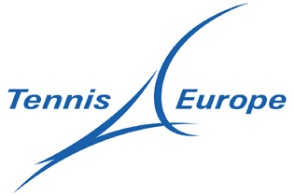 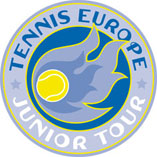 RETURN TO COMPETITION PROTOCOLS AGREEMENTNAME:	_______________________________	DATE:     ___________________________________TOURNAMENT NAME:	______________________________________________________________	This document must be completed by every National Association and Tournament Organiser in advance of the tournament and to be sent to Tennis Europe.By organising a Tennis Europe event, part of the Tennis Europe Junior Tour, you agree to respect and follow all the Tennis Europe Junior Tour Return to Competition Protocols including:Return to Competition Protocols for Tournament Hosts/OrganisersExplanatory Notes for TournamentsCOVID-19 case management protocolCOVID-19 Officer Job DescriptionPPE Hygiene & CleaningPractice and Match ProtocolsTemperature Screening / Temperature screening questionnaireAND you agree to fill in the Tournament Risk Assessment Form in advance of the tournament.Failure to meet any of the minimum standards in is subject to sanction under the relevant Tennis Europe Junior Tour regulations.Tennis Europe may terminate or suspend the organisation of a tournament if the tournament organiser breaches the Terms of this Agreement. I confirm with my signature that I have read, understood and agree with the Tennis Europe Junior Tour COVID19 RETURN TO COMPETITION PROTOCOLS (https://www.tenniseurope.org/page/37892/Return-to-Competition-Protocols ).NATIONAL ASSOCIATION SIGNATURE: 	_________________________________________________TOURNAMENT ORGANISER SIGNATURE: ________________________________________________